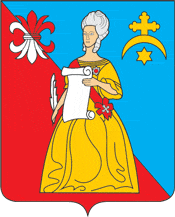 Калужская областьЖуковский районПОСТАНОВЛЕНИЕ           10.05.2023                                                                                                                                             № _53-п_                          В соответствии с частью 2 статьи 8 Федерального закона «О гражданской обороне» органы местного самоуправления самостоятельно в пределах границ муниципальных образований в числе прочего создают и поддерживают в состоянии постоянной готовности к использованию муниципальные системы оповещения населения.    ПОСТАНОВЛЯЕТ:Признать утратившим силу  постановление № 93-п от 01.08.2022 г. «О создании сил гражданской обороны городского поселения «Город Кременки» и поддержании их в готовности к действиям» Настоящее постановление обнародовать и разместить на официальном сайте администрации  ГП «Город Кременки» в сети интернет.Настоящее постановление вступает в силу с момента  его официального обнародования.Контроль за исполнением  настоящего постановления оставляю за собой.Врио Главы администрации                                                                                         Л.А. Щукин